PARTIE 1	GROS ŒUVRELOT 18	FINITION DES FAÇADES18.90.--.	ACCESSOIRES ET ÉLÉMENTS DIVERS POUR FINITION DE FAÇADE18.92.00.	LINTEAUX PRÉFABRIQUÉS & ÉLÉMENTS D’ENCADREMENTS [voir également sous 17.68.00.]18.92.50.	Éléments d’encadrement, gén.(31.9)Xa.10.	DESCRIPTION :.11.	Définition :Ébrasement : Bord/ contre-feuillure de l’ouverture dans le mur dans lesquels ou contre lesquels les fenêtres et les portes sont installées..12.	Les travaux comprennent :-	Le mesurage des dimensions correctes de la construction dans laquelle les ébrasements sont installés, afin de vérifier les dessins de détails par rapport aux travaux réalisés.-	La préparation des surfaces de fixation sur l’ouverture de façade, l’ouverture des fenêtres, l’ouverture des portes, …-	Le réglage et l’installation des éléments d’ébrasement avec les appuis de fenêtre intégrés en aluminium..13.	Également compris dans ce poste :-	Tous les composants d’assemblage, éléments de fixation et finitions nécessaires.-	Le nettoyage avant la réception provisoire.#-	...18.92.52.¦43-.	Eléments d'encadrement de fenêtre en aluminium/ connexion boulonné/ soudésÉléments d’encadrement, ébrasement en aluminium / soudés(31.9)Xh4Roundal Bolted RDB  – système d’ encadrements de fenêtre en aluminium, assemblés avec des boulons et des écrous, formant un cadre avec appui de fenêtre intégré en aluminium.20.	CODE DE MESURAGE.22.	Mode de mesurage :.22.16.	Unités statistiques.22.16.10.	Par pièce. [pc]●	système d’encadrements en aluminium, connexion boulonné, avec appuis de fenêtre intégrés en aluminium..22.20.	Conventions de mesurage :●	Calculé par format et type de façade, en prenant en compte les paramètres suivants :1. Hauteur de l’ébrasement (ouverture claire) ;2. Largeur de l’ébrasement (ouverture claire) ;3. Profondeur de l’ébrasement (perpendiculaire au plan de la fenêtre) ;4. Situation du seuil (8 types standards ou sur mesure) ;5. Seuil, dimensions standards ou sur mesure ;6. Épaisseur de tôle 3mm ou 4mm ;7. Type de partie supérieure (2 types standards) ;8. Partie supérieure (dimensions standards) ;9. Type de côté gauche et droit (tôle frontale), dimensions standards ou sur mesure ;10. Couleur du revêtement par poudre.Dans le prix unitaire, sont inclus : les éléments d’ébrasement et tous les dispositifs de fixation, les composants accessoires, dispositifs d’assemblage et bandes d’étanchéité nécessaires aussi bien entre les éléments du système qu’avec les autres éléments de la construction..30.	MATÉRIAUX.32.	Caractéristiques des éléments d’ébrasement :.32.10.	Description :Système d’habillage pour ébrasements de fenêtres, portes et portails.Éléments d’ébrasement préfabriqués, autoporteurs en aluminium, soudés en une seule unité, avec appui de fenêtre intégré en aluminium. Les coins sont entièrement étanches grâce aux connexions soudées. Les éléments latéraux sont équipés de boulons à souder M6 qui sont pré-assemblés sur les côtés invisibles (extérieurs) de l'embrasure.Les côtés sont fixés aux éléments inférieur et supérieur avec des écrous et des rondelles. Cela peut être fait sur place ou dans l'atelier de l'entrepreneur.Toutes les pièces de l’encadrement RDB révèlent sont conçues de telle manière qu'elles peuvent être assemblées en un tout de manière globale. Ceci est possible aussi bien pour les côtés d'évidement droits que pour les côtés d'évidement avec côtés et/ou dessus inclinés.Les embrasures ne servent pas de support aux menuiseries ou autres éléments de façade..32.20.	Caractéristiques de base :#.32.21.	[URSUS]-	Fabricant :	 URSUS bv-	Type :	Roundal Bolted RDB#.32.21.	[neutre].32.30. Composition du système :L'encadrement RDB est livrée en pièces détachées qui sont assemblées par l'artisan sur place ou en atelier et pré-assemblées sur les fenêtres. L’ébrasement RDB se compose de :-	Seuil (1),-	Côté, à gauche,-	Côté, à droit , -	Partie supérieure-	Matériaux de fixation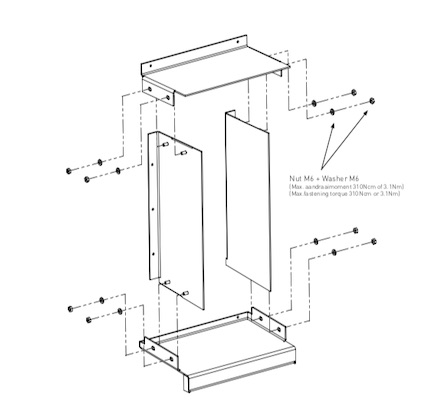 .32.40.	Caractéristiques descriptives :-	Dimensions : 	conformément aux plansPour Mémoire : 	D’après le tableau des « standards » du fabricant, le cadre de fenêtre doit avoir soit au max. une largeur L= 3900mm et une hauteur H= 3900. Profondeur d’encadrement standard entre 200 mm et 600 mm.33.	Caractéristiques de la tôlerie :-	Matériau :		Plaque en aluminium obtenue par pliage et laminage du matériau de base non façonné, dont l’alliage présente l’homogénéité et la stabilité requises, selon NEN 6710 :1991-	Alliage d’aluminium :		EN AW-5005 ou EN AW-1050 selon NBN EN 573-1:2004-	Épaisseur de tôle :		3mm ou 4mm, selon ce qui est mentionné dans le métré.33.20.	Formes :-	Angles de la surface de façade / contre-feuillure de fenêtre 	Droit, 90° ou biseauté, avec côtés obliques vers l’extérieur selon le dessin de détail-	Type de côtés, à gauche	- droit, « tôle frontale » (Zt1)-	Type de côtés, à droite :	- droit, « tôle frontale » (Zt1)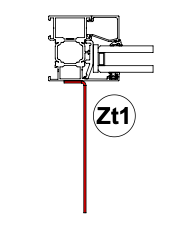 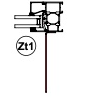 	Zt1 à gauche 	Zt1 à droite-	Type de parties supérieures (cf. métré) :	- ailette droite, plane (Bt1A)				- ailette droite, avec un angle (Bt1B)				- types non standard, sur mesure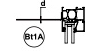 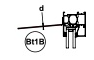 Bt1A			Bt1B-	Type de nez de seuil (cf. métré) :	- nez 25mm + retour (Dt1)			- nez 40mm + retour (Dt2)			- nez variable + retour (Dt3)			- nez coudé (bord droit) (Dt4)			- plan avec rainure de larmier (Dt5)			- nez variable (bord droit) (Dt6)			- nez variable + retour (Dt7)			- nez variable + retour variable, renforcé (Dt8)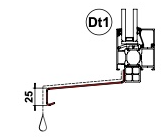 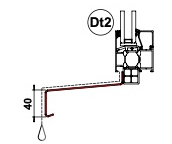 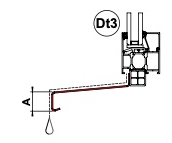 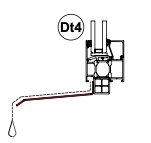 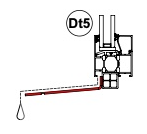 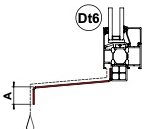 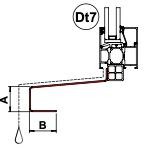 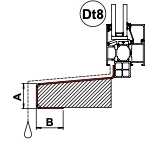 .33.31.	Exigences et propriétés de base :-	Prétraitements :		dégraisser, teinter, activer, rincer et passiver-	Traitement de surface	 :-	Épaisseur de la couche de laquage (revêtement par poudre) :	60 μ [standard] ou revêtement par poudre pouSeaside Adre  [option]#-	Finition spéciale :		enveloppé dans un film protecteur solide et élastique [option].35.44.	Observation, rendu-	Cordons de soudure :		Tous les cordons de soudures sont poncés uniformément jusqu’à l’obtention d’une construction bien finie.#-	Couleur		#RAL ..., Code poudre ...
#identique à la menuiserie 
#à choisir par le concepteur .36.	Caractéristiques de la plaque de seuil intégrée en aluminium :-	Matériau :		Plaque en aluminium obtenue par pliage et laminage du matériau de base non façonné, dont l’alliage présente l’homogénéité et la stabilité requises, selon NEN 6710 :1991..40.	EXÉCUTION DES TRAVAUX.41.	Références de base :.41.10.	Entreposage sur le chantier :Aussi bien avant que pendant le montage, les ébrasements doivent toujours être protégés contre la salissure, l’endommagement et d’autres éléments pouvant nuire à leur aspect ou à leur bon fonctionnement..44.	Mode de placement :.44.20.	Montage :Les ébrasements sont assemblés avec des écrous M6 standard DIN 934 et les grandes rondelles correspondantes DIN 9021. Le montage est réalisé selon les indications du fabricant.Les instructions spécifiques du fabricant pour la mise en œuvre seront étroitement suivies.Un ruban d’étanchéité est placé sous le profilé de seuil.Les ébrasements qui, pour des raisons de transport ou de production, ne peuvent pas être fabriqués en une seule pièce, comme par ex. les cadres d’angle, peuvent être raccordés sur le chantier. La procédure à suivre correcte sera déterminée en concertation avec le fabricant lors de la commande. Il ne sera pas possible de déroger aux prescriptions spécifiques du fabricant à cet égard.Le système d’ébrasement est fixé au moyen de vis dans la menuiserie dans les zones prévues à cet effet. Un collage et un joint (silicone) supplémentaires peuvent améliorer l’étanchéité. Pour cela, veuillez vous référer aux instructions du fabricant de la colle. Après l’installation, la menuiserie + le système d’ébrasement doivent être recouverts et scellés de façon étanche afin d’empêcher les infiltrations d’eau vers l’intérieur.La menuiserie doit toujours être intégrée de façon étanche à la façade avant l’installation de l’ébrasement, conformément aux règles et à la législation en vigueur.Pour le montage, il faut tenir compte de la dilatation de l’aluminium, d’environ 1mm par mètre courant.Afin d’éviter la corrosion de l’aluminium, il faut éviter tout contact direct avec le cuivre, plomb, zinc, acier, etc..43.30.	Fixation :Les accessoires de fixation en contact avec l’aluminium ou destinés à la fixation d’éléments de façade (en partie en ou touchant de l’) aluminium doivent être en acier inoxydable de type AISI 34, qualité A2 (ou équivalent).Le mode de fixation garantit une finition étanche et doit être réalisé de façon à éviter toute déformation due aux variations de température..43.50.	Entretien :Lors du nettoyage effectué avant la livraison et par la suite lors de tous les entretiens et nettoyage réalisés, aucun produit contenant des esters, cétones, polyalcools, esters de glycol ou des hydrocarbures halogénés ne sera utilisé.Lors de la livraison, l’entrepreneur remettra au maître d’œuvre les directives d’entretien pour les ébrasements. Le fabricant des ébrasements recommande les produits de nettoyage PuraPro..50.	COORDINATIONL’installation des ébrasements se fait avant la pose de l’isolation extérieure et de l’enveloppe extérieure du bâtiment.Si un système de pare-soleil est intégré dans les éléments d’ébrasement, cela sera réalisé en suivant les instructions spécifiques (perçage, câblage, drainage, …) prévues dans le manuel du fabricant des ébrasements..60.	Aspects relatifs aux contrôles et inspections :.61.	Rapports de contrôle :À la livraison, l’entrepreneur fournira une preuve (test d’étanchéité) du fait que les éléments d’ébrasement sont étanches selon la norme d’essai NBN EN 1027, test qui doit établir que la construction est capable de résister pendant min. 5 minutes à une pression d’eau de 1200 Pa.Postes pour le métré URSUSRoundal Bolted RDB  – système d’ encadrements de fenêtre en aluminium, assemblés avec des boulons et des écrous, formant un cadre avec appui de fenêtre intégré en aluminiumP1	Ébrasements soudés Roundal Bolted RDB [cf. paramètres] 	QP	[pièce]P2	Accessoires de fixation (boulons et écrous) 	PM	[1]#P3	Revêtement par poudre Seaside A	PM	[1]#P4	Film protecteur solide et élastique	PM	[1]#P5	Ruban d’étanchéité EPDM 	PM	[1]#P5	Couche anti-bruit 	PM	[1]#P6	Produits de nettoyage PuraPro en cas de réception provisoire	PM	[1]Normes en documents de référence>NEN 6710:1991- Aluminiumconstructies - Basiseisen en eenvoudige basisrekenregels. >NBN EN 573-1:2004 - Aluminium et alliages d’aluminium – Composition chimique et forme des produits corroyés - Partie 1: Systèmes de désignation numérique>NBN EN 1027:2016 – Fenêtres et portes – Étanchéité à l’eau – Méthode d’essaiURSUSKunstdal 19aB-9900 EekloTél. : +32 (0)9 218 17 89Fax. : +32 (0)9 218 17 88www.ursus.be – www.roundal.beinfo@ursus.be